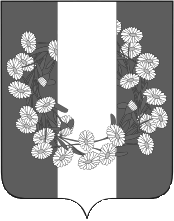 АДМИНИСТРАЦИЯ  БУРАКОВСКОГО СЕЛЬСКОГО ПОСЕЛЕНИЯКОРЕНОВСКОГО  РАЙОНАПОСТАНОВЛЕНИЕ/проект  от 00.09.2019 г.                                                                                                                        № 00                                                             х. БураковскийОб утверждении порядка планирования приватизации муниципального имущества Бураковского сельского поселения Кореновского района        В соответствии с пунктом 1 статьи 10 Федерального закона от 21 декабря  2001 года № 178-ФЗ «О приватизации государственного и муниципального имущества», подпунктом 5 пункта 10 статьи 35, пунктом 3 статьи 51 Федерального закона от 06 октября 2003 года № 131-ФЗ «Об общих принципах организации местного самоуправления в Российской Федерации», руководствуясь Положением о порядке владения, пользования и распоряжения муниципальной собственности Бураковского сельского поселения Кореновского района, утвержденным решением Совета Бураковского сельского поселения Кореновского района от 28.09.2017 №157, администрация Бураковского сельского поселения Кореновского района п о с т а н о в л я е т:        1.Утвердить Порядок планирования приватизации муниципального имущества Бураковского сельского поселения Кореновского района (прилагается).        2.Постановление администрации Бураковского сельского поселения Кореновского района от23 октября 2017 года № 120 «Об утверждении порядка планирования приватизации муниципального имущества Бураковского сельского поселения Кореновского района» признать утратившим силу.        3.Обнародовать настоящее постановление на официальных стендах Бураковского сельского поселения Кореновского района и разместить на официальном сайте администрации Бураковского сельского поселения Кореновского района в информационно-телекоммуникационной сети «Интернет».        4.Постановление вступает в силу после его официального обнародования.Исполняющий обязанности главы Бураковского сельского поселения Кореновского района                                                                           Е.М.Баязова                                                                                           ПРИЛОЖЕНИЕ                                                                               к  решению Совета Бураковского сельского поселения                                                                                 Кореновского района                                                                               от  00.09.2019 № 00Порядок  планирования и разработки прогнозного плана (программы) приватизации  муниципального имущества Бураковского сельского поселения Кореновского района1.Настоящий порядок планирования и разработки прогнозного плана  (программы) приватизации муниципального имущества Бураковского сельского поселения Кореновского района (далее – порядок) разработан в соответствии с федеральными законами -ФЗ  «О приватизации государственного и муниципального имущества», от 01.01.2001  «Об общих принципах организации местного самоуправления  в Российской Федерации», решением Совета Бураковского  сельского поселения Кореновского  района от 28 сентября 2017 года N 157 "Об утверждении Положения о порядке управления и распоряжения имуществом, находящимся в муниципальной собственности Бураковского  сельского поселения Кореновского района", и определяет содержание, порядок, сроки разработки прогнозного плана приватизации муниципального имущества (далее – прогнозный план) в плановом периоде, а также порядок и сроки рассмотрения итогов выполнения прогнозного плана за отчетный год.2. Понятия, используемые в настоящем порядке, означают следующее:          - отчетный год – год, предшествующий текущему году;          - плановый период – период, на который утверждается прогнозный план  и который составляет срок от одного до трех лет;          - финансовый год - период, на который устанавливается бюджет;           - сроки рассмотрения и утверждения -   в течении финансового года; 3.Планирование приватизации муниципального имущества ориентировано  на социально-экономическое развитие Бураковского сельского поселения Кореновского района, в том числе на решение следующих задач:- сокращение бюджетных расходов на содержание объектов муниципальной собственности;- создание условий для развития рынка недвижимости;- повышение эффективности использования объектов муниципального имущества;-оптимизация структуры муниципальной собственности Бураковского  сельского поселения Кореновского района;- формирование доходов местного бюджета;- привлечение инвестиций в экономику Бураковского  сельского поселения Кореновского района.       4. Объектами приватизации муниципальной собственности являются: - объекты муниципальной собственности, не используемые для реализации полномочий органов местного самоуправления;- незавершенные строительством объекты;- находящиеся в муниципальной собственности акции (доли) хозяйственных обществ;- движимое муниципальное имущество.5. Приватизация муниципального имущества осуществляется ежегодно  в соответствии с прогнозным планом, утверждаемым решением Совета Бураковского сельского поселения Кореновского района.Муниципальное имущество, реализуемое на основании поступивших заявлений субъектов малого или среднего предпринимательства о реализации  преимущественного права на приобретение арендуемого имущества  в соответствии с Федеральным законом -ФЗ «Об особенностях отчуждения недвижимого имущества, находящегося в государственной  собственности субъектов Российской Федерации или в муниципальной  собственности и арендуемого субъектами малого и среднего предпринимательства, и о внесении изменений в отдельные законодательные акты Российской  Федерации», не включается в прогнозный план.6.Разработка проекта прогнозного плана, а также проектов о внесении  изменений в прогнозный план осуществляется Советом Бураковского сельского поселения Кореновского  района  в соответствии с настоящим порядком в течении финансового года. Планы приватизации муниципального имущества утверждаются  решением Совета Бураковского сельского поселения Кореновского района.7.Основаниями для включения муниципального имущества в прогнозный план являются:- несоответствие муниципального имущества требованиям статьи 50 Федерального закона -ФЗ «Об общих принципах организации местного самоуправления в Российской Федерации»;- необходимость вложения значительных средств на ремонт, восстановление или завершение строительства объекта;- необходимость пополнения доходной части бюджета сельского полселения.8.Предложение о проведении приватизации муниципального имущества Бураковского  сельского поселения Кореновского района может исходить от Совета Бураковского  сельского поселения Кореновского района, администрации Бураковского  сельского поселения Кореновского района или ее структурных подразделений, физических или юридических лиц с обоснованием причин:- о приватизации муниципального имущества;- об исключении муниципального имущества из прогнозного плана;- о переносе сроков приватизации муниципального имущества. Предложение о дополнительном включении в Программу текущего года объектов муниципального имущества подаются главе Бураковского  сельского поселения Кореновского района.             Предложения о приватизации муниципального имущества, исключении  муниципального имущества из прогнозного плана, переносе сроков приватизации муниципального имущества,     учитываются при подготовке проекта о внесении изменений в прогнозный план.9.Предложения о включении имущества в проект прогнозного плана представляются:- в отношении муниципальных унитарных предприятий – по форме  согласно приложению 1 к настоящему порядку;- в отношении акций акционерных обществ – по форме согласно приложению 2 к настоящему порядку;- в отношении долей в уставных капиталах обществ с ограниченной ответственностью – по форме согласно приложению 3 к настоящему порядку.10.Администрация  Бураковского  сельского поселения Кореновского района  рассматривает поступившие предложения и, в случае необходимости, направляет их в структурные подразделения, на которые возложены функции куратора, для определения позиции о целесообразности (нецелесообразности) приватизации муниципального имущества.           Структурные подразделения, на которые возложены функции куратора,  рассмотрев поступившие предложения, возвращают их в течение 30-и дней    с обоснованием целесообразности (нецелесообразности)  приватизации муниципального имущества.         11. Прогнозный план состоит из двух разделов:            Первый раздел содержит основные направления и задачи приватизации  муниципального имущества, количественные характеристики имущества,  подлежащего приватизации, предполагаемые сроки приватизации.           Второй раздел содержит перечни муниципального имущества, планируемого к приватизации на плановый период:- перечень муниципальных унитарных предприятий, подлежащих преобразованию в хозяйственные общества;- перечень акций акционерных обществ, находящихся в муниципальной собственности и планируемых к приватизации;- перечень долей в уставных капиталах обществ с ограниченной ответственностью, находящихся в муниципальной собственности и планируемых к приватизации;- перечень иного муниципального имущества, планируемого  к приватизации.12.При включении муниципального имущества в соответствующие  перечни указываются:12.1.Для муниципальных унитарных предприятий – наименование  и местонахождение, основной вид деятельности, способ приватизации.12.2.Для акций (долей) хозяйственных обществ, находящихся  в муниципальной собственности:- наименование и местонахождение акционерного общества;- тип акций (обыкновенные, привилегированные);- доля принадлежащих муниципальному образованию акций в общем количестве акций акционерного общества;- количество акций, подлежащих приватизации, с указанием процента этих акций в общем количестве акций акционерного общества.12.3.Для долей в уставных капиталах обществ с ограниченной ответственностью:- наименование и местонахождение общества с ограниченной ответственностью;- доля в уставном капитале общества с ограниченной ответственностью, принадлежащая муниципальному образованию;- доля в уставном капитале общества с ограниченной ответственностью, подлежащая приватизации;12.4.Для иного муниципального имущества – наименование имущества,  местонахождение, назначение, кадастровый номер и номер государственной  регистрации права собственности объекта недвижимого имущества.13.Проект прогнозного плана разрабатывается администрацией  Бураковского  сельского поселения Кореновского района  и вносится на рассмотрение Совета Бураковского сельского поселения Кореновского района. К проекту прогнозного плана прилагаются следующие документы:13.1.В отношении муниципальных унитарных предприятий – предложение  о включении муниципального унитарного предприятия в проект прогнозного плана по форме согласно приложению 1 к настоящему порядку с информацией  о рассмотрении вопроса о приватизации предприятия.13.2. В отношении акций акционерных обществ:- выписка из реестра акционеров;- предложение о включении акций акционерных обществ в проект прогнозного плана по форме согласно приложению 2 к настоящему порядку.13.3.В отношении долей в уставных капиталах обществ с ограниченной  ответственностью – предложение о включении долей в уставных капиталах  обществ с ограниченной ответственностью в проект прогнозного плана по форме согласно приложению 3 к настоящему порядку.13.4. В отношении иного муниципального имущества:- выписка из единого государственного реестра недвижимости на объект  недвижимого имущества;- выписка из реестра муниципального имущества;- справка о балансовой стоимости имущества.14.Муниципальное имущество, включенное в прогнозный план  на плановый период, может быть приватизировано в текущем финансовом году только после внесения изменений в прогнозный план в соответствии  с принятыми в установленном порядке решениями Совета Бураковского сельского поселения Кореновского района.15.Муниципальное имущество, включенное в утвержденный прогнозный план на плановый период, может быть исключено из прогнозного плана  на основании принятых в установленном порядке решений Совета Бураковского сельского поселения Кореновского района.16.На основании утвержденного прогнозного плана, изменений 
в прогнозный план главным администратором доходов бюджета производится расчет объемов поступлений в бюджет Бураковского сельского поселения Кореновского района от приватизации муниципального имущества. Расчет объемов поступлений от приватизации муниципального имущества осуществляется в соответствии с методикой прогнозирования неналоговых  доходов и источников финансирования дефицита бюджета главного администратора доходов бюджета Администрации, утвержденной муниципальным правовым актом.17.Администрация   Бураковского сельского поселения Кореновского района ежегодно представляет в Совет отчет о выполнении  прогнозного плана за прошедший год в сроки, установленные   Положением о порядке управления и распоряжения имуществом, находящимся  в муниципальной собственности.18.К отчету о выполнении прогнозного плана за прошедший год представляются сведения о приватизации муниципального имущества по формам  согласно приложениям 4, 5 и 6 к настоящему порядку.19. Прогнозный план и отчет о его выполнении подлежат опубликованию  в порядке, предусмотренном Федеральным законом    «О приватизации государственного и муниципального имущества».Исполняющий обязанности главыБураковского сельского поселения Кореновского района                                                                           Е.М.БаязоваПриложение 1
к порядку планирования  и разработки прогнозного плана (программы) приватизациимуниципального имуществаПредложение 
о включении муниципального унитарного предприятия 
в проект прогнозного плана (программы) приватизации 
муниципального имущества__________________________________________________________________(полное наименование предприятия)I. Характеристика муниципального унитарного предприятия и результатов его хозяйственной деятельности       1.Структурное подразделение Администрации города, на которое возложены функции куратора предприятия ________________________       2. Сокращенное наименование предприятия _________________________       3. ИНН __________________________________________________________       4. Код ОКПО _____________________________________________________       5. Местонахождение ____________________________________________       6. Сведения о государственной регистрации:наименование регистрирующего органа ______________________________дата регистрации _________________________________________________регистрационный номер____________________________________________       7.Отрасль (код ОКВЭД) __________________________________________________________________       8. Основной вид деятельности _____________________________________       9. Стоимость основных средств на 01 января 20__ г. ___________ тыс. рублей       10. Финансовые показатели предприятия за последние 3 года:(тыс. рублей)II. Обоснование целесообразности приватизации муниципального унитарного предприятияПриватизация муниципального унитарного предприятия__________________________________________________________________(полное наименование предприятия)целесообразна, поскольку _____________________________________________________________________________________________________________________________________________________________________________Руководитель                                подпись                                Приложение 2 
к порядку планирования  и разработки прогнозного плана (программы) приватизации муниципального имуществаПредложениео включении находящихся в муниципальной собственности акций акционерногообщества в проект прогнозного плана (программы) приватизациимуниципального имущества__________________________________________________________________(полное наименование акционерного общества)I. Характеристика акционерного общества и результатов его хозяйственной деятельности1. Отрасль (код ОКВЭД) _______________________________________________2. Сокращенное наименование акционерного общества __________________________________________________________________3. ИНН ______________________________________________________________4. Код ОКПО _________________________________________________________5. Местонахождение __________________________________________________6. Сведения о государственной регистрации:наименование регистрирующего органа ______________________________дата регистрации _________________________________________________регистрационный номер ___________________________________________7. Основной вид деятельности __________________________________________________________________8. Величина уставного капитала на 01 января 20__ г. ____________ тыс. рублей9. Стоимость основных средств на 01 января 20__ г. _____________ тыс. рублей10. Перечень организаций, в уставном (складочном) капитале которых доля участия акционерного общества превышает 25 процентов на 01 января 20__ г.11. Реестродержатель:наименование ____________________________________________________местонахождение _________________________________________________12. Структура уставного капитала по состоянию на 01января 20__ г.13. Финансовые показатели акционерного общества за последние три года:(тыс. рублей)14. Дивиденды за последние три года:(тыс. рублей)15. Основные показатели баланса акционерного общества по состоянию  на 01 января 20__г.:(тыс. рублей)16. Акции, предлагаемые к приватизации:II. Обоснование целесообразности приватизации акций акционерного общества, находящихся в муниципальной собственностиПриватизация акций акционерного общества__________________________________________________________________(полное наименование акционерного общества)целесообразна, поскольку ____________________________________________________________________________________________________________Руководитель                                                                                              подпись                                Приложение 3 
к порядку планирования  и разработки прогнозного плана (программы) приватизациимуниципального имуществаПредложениео включении находящихся в муниципальной собственности долей в уставном капитале общества с ограниченной ответственностью в проект прогнозного плана (программы) приватизации муниципального имущества__________________________________________________________________(полное наименование общества с ограниченной ответственностью)I. Характеристика общества с ограниченной ответственностью и результатов его хозяйственной деятельности1. Отрасль (код ОКВЭД) ______________________________________________2. Сокращенное наименование общества _______________________________3. ИНН ______________________________________________________________4. Код ОКПО _________________________________________________________5. Местонахождение __________________________________________________6. Сведения о государственной регистрации:наименование регистрирующего органа ______________________________дата регистрации _________________________________________________регистрационный номер ___________________________________________7. Основной вид деятельности __________________________________________8. Величина уставного капитала на 01 января 20__ г. ____________ тыс. рублей9. Стоимость основных средств на 01 января 20__ г. _____________ тыс. рублей10.Финансовые показатели общества за последние 3 года:(тыс. рублей)11. Основные показатели баланса общества по состоянию на 01 января 20__г.:(тыс. рублей)12. Доля в уставном капитале, предлагаемая к приватизации _______________II. Обоснование целесообразности приватизации доли в уставном капитале общества с ограниченной ответственностью, находящейся в муниципальной  собственностиПриватизация доли в уставном капитале общества с ограниченной ответственностью __________________________________________________________________(полное наименование общества с ограниченной ответственностью)целесообразна, поскольку ____________________________________________________________________________________________________________Руководитель                                                                                               подпись                                Приложение 4к порядку планирования  и разработки прогнозного плана (программы) приватизациимуниципального имуществаСведения о приватизации акций акционерных обществ, находящихся в муниципальной собственности, в 20__ годуПриложение 5 
к порядку планирования  и разработки прогнозного плана (программы) приватизациимуниципального имуществаСведения о приватизации долей в уставных капиталах обществ с ограниченной ответственностью, 
находящихся в муниципальной собственности, в 20__ годуПриложение 6 
к порядку планирования  и разработки прогнозного плана (программы) приватизациимуниципального имуществаСведения о приватизации иного муниципального имущества в 20__ годурублейНаименование показателя20__ год20__ год20__ год      1.Среднесписочная численность      2.Доход от осуществления предпринимательской деятельности, определяемы в порядке, установленном законодательством Российской Федерации о налогах и сборах      3. Остаточная стоимость основных средств      4. Чистые активы      5. Чистая прибыль (убыток)      6. Часть прибыли, перечисленная в местный бюджетНаименование организацииДоля(процентов)Стоимость(тыс. рублей)Обыкновенные 
акцииПривилегированные акции1. Номинальная стоимость акции(рублей)2. Количество размещенных акций (штук)3. Количество акций, находящихся 
в муниципальной собственности (штук)4. Количество объявленных акций (штук)Наименование показателя20__ год20__ год20__ год1. Выручка (за вычетом НДС, акцизов)2. Прибыль (убыток) до налогообложения3. Чистая прибыль (убыток)20__ год20__ год20__ годНачисленные на:обыкновенные акциипривилегированные акцииакции, находящиеся в муниципальнойсобственностиВыплаченные на акции, находящиеся 
в муниципальной собственности1. Внеоборотные активы2. Оборотные активы3. Капитал и резервы4. Долгосрочные пассивы5. Краткосрочные пассивы6. Валюта баланса7. Чистые активыТип акций(обыкновенные,привилегиро-ванные)Коли-чество (штук)Суммарнаяноминальнаястоимость акций(тыс. рублей)Доля акцийв общемколичествеакций(процентов)Доляакцийв общемколичестве голосующих акций(процентов)Наименование показателя20__ год20__ год20__ год1. Выручка (за вычетом НДС, акцизов)2. Балансовая прибыль (убыток)3. Чистая прибыль (убыток)1. Внеоборотные активы2. Оборотные активы3. Капитал и резервы4. Долгосрочные пассивы5. Краткосрочные пассивы6. Валюта баланса7. Чистые активы№ п/пНаименование акционерногообществаПроцент акций,принадлежащихмуниципальномуобразованию в общемколичестве акцийорганизацииКоличество акций, подлежащих приватизацииСпособ привати-зацииРеквизиты договора купли-продажиЦена сделкипривати-зации(рублей)Получено средствна 31.12.20__Приме-чаниепо договору купли-продажив том числе пеништукпроцентов уставного капитала123456789№ п/пНаименованиеобщества 
с ограниченной ответственностьюПроцент доли,Принадлежащеймуниципальномуобразованиюв уставном капитале обществас ограниченной ответственностьюПроцент доли 
в уставном капитале общества с ограниченной ответственностью, подлежащей приватизацииСпособ привати-зацииРеквизиты договора купли-продажиЦена сделкипривати-зации(рублей)Получено средствна 31.12.20__Приме-чаниепо договору купли-продажив том числе пени123456789№
п/пНаименование, местонахождение имуществаСпособ привати-зацииРеквизитыдоговора купли-продажиЦена сделки приватизацииПолучено средствна 31.12.20__Примечаниевсегов том числе:по договорукупли-продажив том числе пениценаНДС12345671.Прогнозный план приватизации муниципального имущества1.1.1.2.…2.Прогнозные планы приватизации муниципального имущества прошлых лет2.1.2.2.3.Приватизация муниципального имущества, не включенногов прогнозный план приватизации и реализованного в соответствии с требованиями Федеральногозакона -ФЗ3.1.3.2.…